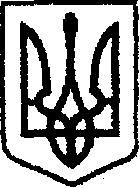 У К Р А Ї Н Ачернігівська обласна державна адміністрація         УПРАВЛІННЯ КАПІТАЛЬНОГО БУДІВНИЦТВАН А К А ЗВід  09.11.2020 р.			           Чернігів                                      № 3031Про внесення змін до наказу начальника Управління від 24.04.2020 №88Керуючись Законом України «Про публічні закупівлі», у зв’язку з кадровими змінами,наказую:1. Внести зміни до наказу начальника Управління від 24.04.2020 № 88 «Про тендерний комітет та уповноважених осіб», виклавши п.2 наказу в новій редакції: «2. Призначити уповноваженими особами Управління капітального будівництва Чернігівської обласної державної адміністрації, відповідальними за організацію і проведення спрощених процедур закупівель та закупівель, вартість яких не перевищує 50 тис. гривень,  Артеменко І.А., заступника начальника відділу економічного аналізу та договорів, Орлову Ю.М., головного спеціаліста відділу економічного аналізу та договорів, Богданову Л.Л., головного спеціаліста відділу економічного аналізу та договорів,     Мельниченко О.В., головного спеціаліста відділу економічного аналізу та договорів, Сергієнко І.Ф., провідного інженера відділу економічного аналізу та договорів, Ніколаєнко І.О., провідного інженера відділу економічного аналізу та договорів.».2. Визнати таким, що втратив чинність наказ начальника Управління капітального будівництва Чернігівської обласної державної адміністрації від 04.08.2020 №198 «Про внесення змін до наказу начальника Управління від 24.04.2020 №88».3.   Контроль за виконанням наказу покласти на заступника начальника Управління – начальника відділу економічного аналізу та договорів     Ковальчук Н.М.Начальник                                                                                    Богдан КРИВЕНКО